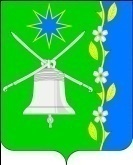 СОВЕТ НОВОБЕЙСУГСКОГО СЕЛЬСКОГО ПОСЕЛЕНИЯ ВЫСЕЛКОВСКОГО РАЙОНА19 сессия 4 созываРЕШЕНИЕ22.06.2021.                                                                                             №1-88станица  НовобейсугскаяО назначении выборов главы Новобейсугского сельского поселения Выселковского районаРуководствуясь статьей  10 Федерального  закона от 12 июня 2002 года№ 67-ФЗ «Об основных гарантиях избирательных прав и права на участие в референдуме граждан Российской Федерации», статьей 6 закона Краснодарского края от 26 декабря 2005 года № 966–КЗ «О муниципальных выборах в Краснодарском крае», статьей 13 Устава Новобейсугского сельского поселения Выселковского района, Совет Новобейсугского сельского поселения Выселковского района р е ш и л:1. Назначить 19 сентября 2021 года выборы  главы Новобейсугского сельского поселения Выселковского района.2. Опубликовать настоящее решение в газете «Власть Советов» не позднее 25 июня 2021 года.		3. Контроль за выполнением настоящего решения возложить на мандатную комиссию Совета Новобейсугского сельского поселения Выселковского района (Крапивка).		4. Настоящее    решение   вступает   в силу со дня его официальногоопубликования.Глава Новобейсугского сельского поселенияВыселковского района                                                                     В.В.Василенко